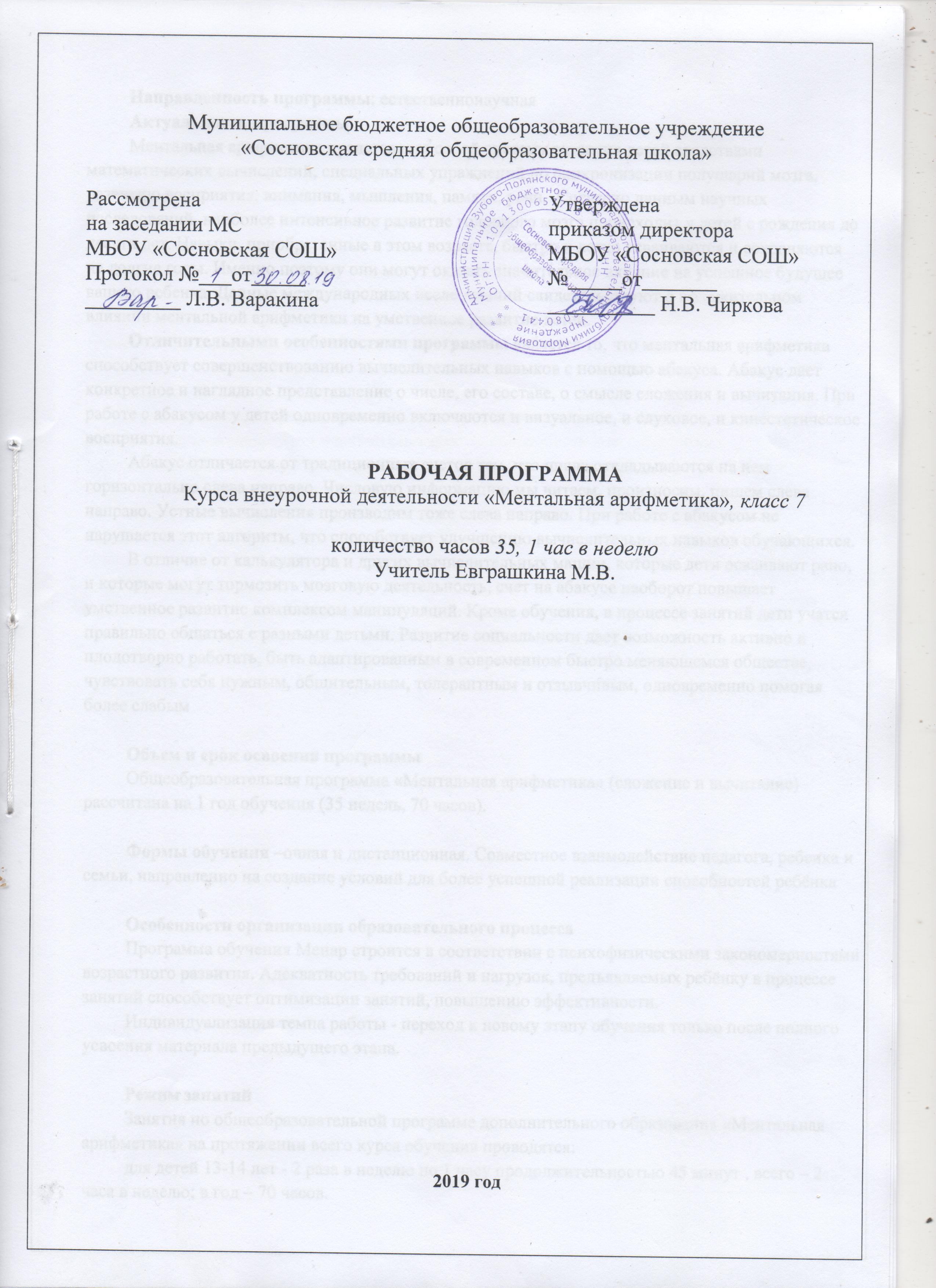 Направленность программы: естественнонаучнаяАктуальность программы.Ментальная арифметика представляет собой систему развития детей средствами математических вычислений, специальных упражнений по синхронизации полушарий мозга, развитию восприятия, внимания, мышления, памяти, речи.  Согласно данным научных исследований, наиболее интенсивное развитие головного мозга происходит у детей с рождения до десяти лет. Навыки, приобретенные в этом возрасте, быстро и легко усваиваются и сохраняются на долгие годы. Именно поэтому они могут оказать значительное влияние на успешное будущее вашего ребенка. Данные международных исследований свидетельствуют о положительном влиянии ментальной арифметики на умственное развитие детей.  Отличительными особенностями программы является то, что ментальная арифметика способствует совершенствованию вычислительных навыков с помощью абакуса. Абакус дает конкретное и наглядное представление о числе, его составе, о смысле сложения и вычитания. При работе с абакусом у детей одновременно включаются и визуальное, и слуховое, и кинестетическое восприятия.Абакус отличается от традиционных счетов тем, что числа откладываются на нем горизонтально слева направо. Числовую информацию мы читаем, произносим, пишем слева направо. Устные вычисления производим тоже слева направо. При работе с абакусом не нарушается этот алгоритм, что способствует улучшению вычислительных навыков обучающихся.В отличие от калькулятора и других вычислительных машин, которые дети осваивают рано, и которые могут тормозить мозговую деятельность, счет на абакусе наоборот повышает умственное развитие комплексом манипуляций. Кроме обучения, в процессе занятий дети учатся правильно общаться с разными детьми. Развитие социальности дает возможность активно и плодотворно работать, быть адаптированным в современном быстро меняющемся обществе, чувствовать себя нужным, общительным, толерантным и отзывчивым, одновременно помогая более слабымОбъем и срок освоения программыОбщеобразовательная программа «Ментальная арифметика» (сложение и вычитание) рассчитана на 1 год обучения (34 недель, 68 часов).Формы обучения –очная и дистанционная. Совместное взаимодействие педагога, ребенка и семьи, направленно на создание условий для более успешной реализации способностей ребёнкаОсобенности организации образовательного процессаПрограмма обучения Менар строится в соответствии с психофизическими закономерностями возрастного развития. Адекватность требований и нагрузок, предъявляемых ребёнку в процессе занятий способствует оптимизации занятий, повышению эффективности. Индивидуализация темпа работы - переход к новому этапу обучения только после полного усвоения материала предыдущего этапа.Режим занятийЗанятия по общеобразовательной программе дополнительного образования «Ментальная арифметика» на протяжении всего курса обучения проводятся: для детей 13-14 лет - 2 раза в неделю по 1 часу продолжительностью 45 минут , всего – 2 часа в неделю; в год – 68 часов.Цель: развитие интеллектуальных и познавательных способностей, вычислительных навыков детей, возможностей восприятия и обработки информации посредством обучения счету на абакусе. Основные задачиОбучающие:- совершенствование вычислительных навыков с помощью арифметических счет Абакус; - обучение умению выстраивать мысленную картину чисел на абакусе, увеличивая тем самым объем долговременной и визуальной памяти.Развивающие:- развитие концентрации внимания, фотографической памяти и оперативного мышления, логики и воображения, слуха и наблюдательности, способности к визуализации; - развитие мелкой моторики детей для активации внутреннего интеллектуального и творческого потенциала ребенка; - развитие познавательной активности через применение технологии личностно-ориентированного деятельностного подхода; Воспитывающие:- воспитывать инициативность и самостоятельность, уверенность в себе.- воспитывать интерес к быстрому счету и ментальной арифметике.- воспитывать потребности в саморазвитии, самореализации у детей.Учебный план Содержание программыРаздел 1Теория: Знакомство с детьми. Инструктаж по ТБ детей.Знакомство с ментальной арифметикой. Абакус и его конструкция: «братья» и «друзья». Правила передвижения бусинок, использование большого и указательного пальцев. (2 часа)Практика: Выполнение заданий, решение примеров на закрепление темы (2 часа)Раздел 2. Теория: Знакомство с числами 1-4 на абакусе. Изучение цифр 1-4 на абакусе. Добавление и вычитание на абакусе  чисел 1-4. Изучение чисел 5-9 на абакусе. Добавление и вычитание на абакусе  чисел 5-9. Выполнение заданий на простое сложение и вычитание в пределах 1-9. (2 часа)Практика: Выполнение заданий, решение примеров на закрепление темы (3 часа)Раздел 3.Теория: Набор чисел от 10 до 99. Определение чисел с абакуса. Выполнение упражнений на простое сложение и вычитание в пределах 10-99 (2 часа)Практика: Выполнение заданий, решение примеров на закрепление темы (3 часа)Раздел 4.Теория: Набор трехзначных чисел от 100 до 999 на абакусе. Определение чисел с абакуса в пределах 100-999. Простое сложение в пределах 100-999. Решение примеров на простое сложение в пределах 100-999. Простое вычитание в пределах 100-999. Решение примеров на простое вычитание в пределах 100-999. Выполнение упражнений на простое вычитание и сложение в пределах 100-999(2 часа)Практика: Выполнение заданий, решение примеров на закрепление темы (4 часа)Раздел 5.Теория: Сложение с 5 методом «Помощь брата». Формулы добавления чисел 1-4. Базовые упражнения на сложение с 5.  Решение примеров на сложение методом «Помощь брата».Вычитание с 5 методом «Помощь брата». Формулы вычитания чисел 1-4. Базовые упражнения на вычитание с 5. Выполнение примеров методом «Помощь брата». Сложение и вычитание с 5 методом «Помощь брата». Решение примеров на сложение и вычитание с 5 методом «Помощь брата» (5 часов)Практика: Выполнение заданий, решение примеров на закрепление темы  (7 часов)Раздел 6Теория: Сложение с 10 методом «Помощь друга». Формулы добавления чисел 1-9. Базовые упражнения на сложение с 10. Решение примеров на сложение с 10 методом «Помощь друга».Вычитание с 10 методом «Помощь друга». Формулы вычитания с 10 методом «Помощь друга». Базовые упражнения на вычитание с 10. Решение примеров на вычитание с 10 методом «Помощь друга». Выполнение заданий на сложение и вычитание с 10 методом  «Помощь друга» (8 часов)Практика: Выполнение заданий, решение примеров на закрепление темы  (10 часов)Раздел 7.Теория: Сложение комбинированным методом. Формулы и базовые упражнения сложения комбинированным методом.Вычитание комбинированным методом. Формулы и базовые упражнения вычитания комбинированным методом (4 часа)Практика: Выполнение заданий, решение примеров на закрепление темы (8 часов)Раздел 8.Теория: Многозначные числа. Простое сложение вычитание многозначных чисел. Сложение и вычитание многозначных чисел с 5 и с 10, методами «Помощь брата», «Помощь друга», комбинированным методом. Диагностика (2 часа)Практика: Выполнение заданий, решение примеров на закрепление темы (4 часов)Планируемые результатыВ результате освоения программы дети должны: -иметь элементарное представление о ментальной арифметике, об Абакусе и его конструкции (братья и друзья); -знать правила передвижения бусинок (цифры от 0 до 9), использования большого и указательного пальцев; -уметь правильно использовать обе руки при работе с абакусом; -уметь набирать числа  (1-10000) на абакусе; -освоить простое сложение и вычитание на абакусе; -освоить метод сложения и вычитания «Помощь брата» на абакусе; -освоить метод сложения и вычитания «Помощь друга» на абакусе; -освоить комбинированный метод сложения и вычитания.- иметь конкретные представления о составе многозначных чисел;- уметь оперировать многозначными числами на абакусе.В результате прохождения программы у обучающихся повысятся вычислительные навыки и  улучшится успеваемость в школе.У обучающихся повысится познавательная активность, улучшится интеллектуальные и творческие способности, а также возможности восприятия и обработки информации посредством обучения счету на абакусеОбучающиеся станут более социально адаптированными, общительными, отзывчивыми, уверенными в себе,Календарный учебный графикУсловия реализации программыМатериально-техническое обеспечение дополнительной общеобразовательной программыИнформационное обеспечение: видео (ютуб)  «Ментальная арифметика для каждого», «Маленькие гении»Формы аттестации: решение детьми примеров на время, проверка освоения детьми первого (второго, третьего, четвертого) уровня работы с абакусом, показательные выступления одаренных детей. Мониторинг проводится после каждого уровня счета на скорость .Высокий уровень (ребенок говорит ответ в течении 5 секунд) Средний уровень (ребенок говорит ответ в течении 6 -7 секунд) Низкий уровень (ребенок говорит ответ в течении 8 секунд и более)Таблица индивидуального мониторинга освоения программы (диагностическая карта)Методические материалыОсобенности организации образовательного процесса:  Основная группа детей будет обучаться на занятиях. Некоторые дети выбрали дистанционное обучение.Методы обучения: словесный, наглядный практический, объяснительно-иллюстративный.Методы воспитания: убеждение, поощрение, мотивация, упражнения.Формы организации образовательного процесса: групповая (в группе 10-12 человек).Формы организации учебного занятия: беседы, практические занятия, соревнование в решении примеров на время.Педагогические технологии: личностно-ориентированное системно-деятельностное обучение, технология индивидуализации обучения, технология разноуровневого обучения, технология дистанционного обучения. Алгоритм учебного занятия: организационно-мотивационная часть, актуализация знаний по теме, информационная часть, усвоение новых знаний и способов действий, проверка понимания, практические задания с объяснением соответствующих правил, тренировочные упражнения, обобщение и систематизация знаний, анализ успешности достижения цели, рефлекция, итоговая часть.Список литературы1.Х. Шен. «Менар. Абакус1,2,3,4,5,6» 2. Г.П. Шалаева «Решаем задачи»; «Меры измерения» 3. Цаплина О.В. Ребенок в мире позитива // Детский сад от А до Я. 2015. № 5 (77). С. 53-59. 4. Цаплина О.В. Технология развития познавательной активности дошкольника // Детский сад от А до Я. 2016. №1. С. 44-53. 5. Малушева А., Сырланова С.Т. Ментальная арифметика как нетрадиционный метод обучения устному счёту дошкольников // Международный научный журнал «Символ науки» №12-2/2016. С. 221-225. 6.Михеева Людмила Александровна «Ментальная арифметика»7..Учебник по ментальной арифметике8..Книга Малсан Би «Ментальная арифметика. Для всех»9.http://menar.ru.com 10.YouTube «Ментальная арифметика для каждого11.Онлайн-тренажер «Абакус» Инструкция по технике безопасности для детей I. Общие требования безопасности 1. Соблюдение данной инструкции обязательно для всех учащихся, занимающихся в классе 2. Спокойно, не торопясь, соблюдая дисциплину и порядок, входить и выходить из кабинета 3. Не загромождать проходы сумками и портфелями 4. Не включать электроосвещение и средства ТСО 5. Не открывать форточки и окна 6. Не передвигать учебные столы и стулья 7. Не трогать руками электрические розетки 8. Травмоопасность в кабинете: -  при включении электроосвещения -  при включении приборов ТСО -  при переноске оборудования и т.п. 9. Не приносить на занятия посторонние, ненужные предметы, чтобы не отвлекаться и не травмировать своих товарищей 10. Не садиться на трубы и радиаторы водяного отопления II. Требования безопасности перед началом занятий 1. Не открывать ключом дверь кабинета 2. Входить в кабинет спокойно, не торопясь 3. Подготовить своё рабочее место, учебные принадлежности 4. Не менять рабочее место без разрешения учителя III. Требования безопасности во время занятий 1. Внимательно слушать объяснения и указания педагога 2. Соблюдать порядок и дисциплину во время урока 3. Не включать самостоятельно приборы ТСО 4. Не переносить оборудование и ТСО 5. Поддерживать чистоту и порядок на рабочем месте IV. Требования безопасности в аварийных ситуациях 1. При возникновении аварийных ситуаций (пожар и т.д.), покинуть кабинет по указанию педагога в организованном порядке 2. В случае получения травмы, обратиться к педагогу за помощью 3. При плохом самочувствии или при внезапном заболевании сообщить педагогу V. Требования безопасности по окончании занятий 1. Приводить своё рабочее место в порядок 2. Не покидать своё рабочее место без разрешения педагога 3. Выходить из кабинета спокойно, соблюдая дисциплину №п/пНазвание темыКоличествочасовКоличествочасовКоличествочасовФормы аттестации /контроля№п/пНазвание темыВсегоТеорияПрактикаФормы аттестации /контроля1Знакомство с детьми. Инструктаж по ТБ детей.Знакомство с ментальной арифметикой. Абакус и его конструкция: «братья» и «друзья». Правила передвижения бусинок, использование большого и указательного пальцев. 422Наблю-дение, решение примеров на время2Знакомство с числами 1-4 на абакусе. Изучение цифр 1-4 на абакусе. Добавление и вычитание на абакусе  чисел 1-4. Изучение чисел 5-9 на абакусе. Добавление и вычитание на абакусе  чисел 5-9. Выполнение заданий на простое сложение и вычитание в пределах 1-9.523Наблю-дение, решение примеров на время3Набор чисел от 10 до 99. Определение чисел с абакуса. Выполнение упражнений на простое сложение и вычитание в пределах 10-99.523Наблю-дение, решение примеров на время4Набор трехзначных чисел от 100 до 999 на абакусе. Определение чисел с абакуса в пределах 100-999. Простое сложение в пределах 100-999. Решение примеров на простое сложение в пределах 100-999. Простое вычитание в пределах 100-999. Решение примеров на простое вычитание в пределах 100-999. Выполнение упражнений на простое вычитание и сложение в пределах 100-999.624Наблю-дение, решение примеров на время5Сложение с 5 методом «Помощь брата». Формулы добавления чисел 1-4. Базовые упражнения на сложение с 5.  Решение примеров на сложение методом «Помощь брата».Вычитание с 5 методом «Помощь брата». Формулы вычитания чисел 1-4. Базовые упражнения на вычитание с 5. Выполнение примеров методом «Помощь брата». Сложение и вычитание с 5 методом «Помощь брата». Решение примеров на сложение и вычитание с 5 методом «Помощь брата».1257Наблю-дение, решение примеров на время6Сложение с 10 методом «Помощь друга». Формулы добавления чисел 1-9. Базовые упражнения на сложение с 10. Решение примеров на сложение с 10 методом «Помощь друга».Вычитание с 10 методом «Помощь друга». Формулы вычитания с 10 методом «Помощь друга». Базовые упражнения на вычитание с 10. Решение примеров на вычитание с 10 методом «Помощь друга». Выполнение заданий на сложение и вычитание с 10 методом  «Помощь друга». 18810Наблю-дение, решение примеров на время7Сложение комбинированным методом. Формулы и базовые упражнения сложения комбинированным методом.Вычитание комбинированным методом. Формулы и базовые упражнения вычитания комбинированным методом. Выполнение заданий на сложение и вычитание комбинированным методом.1248Наблю-дение, решение примеров на время8Многозначные числа. Простое сложение вычитание многозначных чисел. Сложение и вычитание многозначных чисел с 5 и с 10, методами «Помощь брата», «Помощь друга», комбинированным методом. Диагностика.624Наблю-дение, решение примеров на времяИтого 68№п/пДатаНазвание темыКоли-чествозанятийВид кон-троля1Знакомство с детьми. Знакомство с ментальной арифметикой1Решение примеров2Абакус и его конструкция: «братья» и «друзья»1Решение примеров3Правила передвижения бусинок, использование большого и указательного пальцев. Тренировка пальцев.1Решение примеров4Знакомство с числами 1-4 на абакусе. Изучение цифр 1-4 на абакусе. Добавление и вычитание на абакусе  чисел 1-4.1Решение примеров5Выполнение заданий на добавление и вычитание на абакусе  чисел 1-4.1Решение примеров6Изучение чисел 5-9 на абакусе. Добавление и вычитание на абакусе  чисел 5-9 1Решение примеров7Выполнение заданий на простое сложение и вычитание в пределах 1-9.1Решение примеров8Набор чисел от 10 до 99 1Решение примеров9Определение чисел с абакуса. Набор чисел от 10 до 991Решение примеров10Выполнение упражнений на простое сложение и вычитание в пределах 10-99.1Решение примеров11Набор трехзначных чисел от 100 до 999 на абакусе1Решение примеров12Простое сложение. Примеры на простое сложение 1Решение примеров13Простое вычитание. Примеры простое вычитание 1Решение примеров14Выполнение упражнений на простое вычитание и сложение в пределах 100-999.1Решение примеров15Закрепление пройденного. Решение примеров на простое сложение и вычитание.Решение примеров16Сложение с помощью пятерки методом «Помощь брата». Формула сложения с 5: +1=+5-4  и базовое упражнение к ней: 4+1 1Решение примеров17Формула сложения с 5: +2=+5-3 и базовые упражнения к ней: 3+2 и 4+21Решение примеров18Формула сложения с 5: +3=+5-2 и базовые упражнения к ней: 2+3, 3+3, 4+31Решение примеров19Формула сложения с 5:  +4=+5-1 и базовые упражнения к ней: 1+4, 2+4, 3+4, 4+4Решение примеров20Закрепление пройденного. Выполнение базовых упражнений на сложение с 5.1Решение примеров21Вычитание с помощью пятерки методом «Помощь брата». Формула вычитания с помощью пятерки: -4= -5+1 и базовое упражнение к ней: 5-4, 6-4, 7-4, 8-41Решение примеров22Формула вычитания с помощью пятерки: -3=-5+2  и базовые упражнения к ней: 5-3, 6-3, 7-31Решение примеров23Формула вычитания с помощью пятерки: -2=-5+3 и базовые упражнения к ней: 5-2 и 6-21Решение примеров24Формула вычитания с помощью пятерки: -1=-5+4 и базовые упражнения к ней: 5-11Решение примеров25Закрепление пройденного. Сложение и вычитание с пятеркой методом «Помощь брата» 1Решение примеров26Решение примеров на сложение и вычитание с 5 методом «Помощь брата»1Решение примеров27Сложение с 10 методом «Помощь друга» 1Решение примеров28Формула добавления с помощью десятки: +9=+10-1 и базовые упражнения к ней 1+9, 2+9, 3+9, 4+9, 6+9, 7+9, 8+9, 9+9. Решение специально подобранных примеров.1Решение примеров29Формула добавления с помощью десятки: +8=+10-2 и базовые упражнения к ней: 2+8, 3+8, 4+8, 7+8, 8+8, 9+8. Решение специально подобранных примеров.1Решение примеров30Формула добавления с помощью десятки: +7=+10-3 и базовые упражнения к ней 3+7, 4+7, 8+7, 9+7. Решение специально подобранных примеров.1Решение примеров31Формула добавления с помощью десятки: +6=+10-4 и базовые упражнения к ней 4+6, 9+6. Решение специально подобранных примеров.1Решение примеров32Формула добавления с помощью десятки: +5=+10-5 и базовые упражнения к ней 5+5, 6+5, 7+5, 8+5, 9+5. Решение специально подобранных примеров.1Решение примеров33Формула добавления с помощью десятки: +4=+10-6 и базовые упражнения к ней 6+4, 7+4, 8+4, 9+4. Решение специально подобранных примеров.1Решение примеров34Формула добавления с помощью десятки: +3=+10-7 и базовые упражнения к ней: 7+3, 8+3, 9+3. Решение специально подобранных примеров.1Решение примеров35Формула добавления с помощью десятки: +2=+10-8 и базовые упражнения к ней: 8+2, 9+2. Решение специально подобранных примеров.1Решение примеров36Формула добавления с помощью десятки: +1=+10-9 и базовые упражнения к ней: 9+1. Решение специально подобранных примеров.1Решение примеров37Закрепление пройденного. Решение примеров на сложение с 10.1Решение примеров38Вычитание с 10 методом «Помощь друга» 1Решение примеров39Формулы вычитания с помощью десятки -9=-10 +1 и  базовые упражнения к ней: 10-9, 11-9, 12-9, 13-9, 15-9, 16-9, 17-9, 18-9. Решение специально подобранных примеров.1Решение примеров40Формулы вычитания с помощью десятки  -8 = -10 +2 и  базовые упражнения к ней: 10-8. 11-8, 12-8, 15-8, 16-8, 17-8. Решение специально подобранных примеров.1Решение примеров41Формулы вычитания с помощью десятки  -7 = -10 +3 и  базовые упражнения к ней: 10-7, 11-7, 15-7, 16-7. Решение специально подобранных примеров.1Решение примеров42Формулы вычитания с помощью десятки:  -6 = -10 +4 и  базовые упражнения к ней: 10-6, 15-6. Решение специально подобранных примеров.1Решение примеров43Формулы вычитания с помощью десятки: -5 = -10 +5 и  базовые упражнения к ней: 10-5, 11-5, 12-5, 13-5, 14-5. Решение специально подобранных примеров.1Решение примеров44Формулы вычитания с помощью десятки: -4 = -10 +6 и  базовые упражнения к ней: 10-4, 11-4, 12-4, 13-4. Решение специально подобранных примеров.1Решение примеров45Формулы вычитания с помощью десятки:  -3 = -10 +7 и  базовые упражнения к ней: 10-3, 11-3, 12-3. Решение специально подобранных примеров.1Решение примеров46Формулы вычитания с помощью десятки:  -2 = -10 +8 и  базовые упражнения к ней: 10-2, 11-2. Решение специально подобранных примеров.1Решение примеров47Формулы вычитания с помощью десятки:  -1 = -10 +9 и  базовые упражнения к ней: 10-1. Решение специально подобранных примеров.1Решение примеров48Закрепление пройденного. Решение примеров на вычитание с десяткой методом «Помощь друга».1Решение примеров49Сложение комбинированным методом 1Решение примеров50Формула сложения комбинированным методом:  +6= +11 -5  или  +10-4 (-5+1) и базовые упражнения к ней: 5+6, 6+6, 7+6, 8+61Решение примеров51Формула сложения комбинированным методом:  +7= +12-5  или  +10-3 (-5+2) и базовые упражнения к ней: 5+7, 6+7, 7+71Решение примеров52Формула сложения комбинированным методом:  +8= +13-5 или  +10-2 (-5+3) и базовые упражнения к ней: 5+8, 6+81Решение примеров53Формула сложения комбинированным методом:  +9= +14-5 или  +10-1 (-5+4) и базовые упражнения к ней: 5+91Решение примеров54Вычитание комбинированным методом 1Решение примеров55Формулы вычитания комбинированным методом: -6=  -11+5 или -10+4 (+5-1) и базовые упражнения к ней: 11-6, 12-6, 13-6, 14-61Решение примеров56Формулы вычитания комбинированным методом: -7=  -12 +5 или  -10+3 (+5-2) и базовые упражнения к ней: 12-7, 13-7, 14-71Решение примеров57Формулы вычитания комбинированным методом: -8= -13 +5 или  -10+2 (+5-3) и базовые упражнения к ней: 13-8, 14-81Решение примеров58Формулы вычитания комбинированным методом: -9= -14 +5 или  -10+1 (+5-4) и базовое упражнение к ней: 14-91Решение примеров59Закрепление пройденного. Выполнение заданий на сложение и вычитание комбинированным методом.1Решение примеров60Многозначные числа. Простое сложение вычитание многозначных чисел 1Решение примеров61Сложение и вычитание многозначных чисел с 5 и с 10, методами «Помощь брата», «Помощь друга», комбинированным методом.1Решение примеров62Сложение и вычитание многозначных чисел методом «Помощь друга»1Решение примеров63Сложение и вычитание многозначных чисел комбинированным методом1Решение примеров64Использование формул сложения и вычитания вперемежку при сложении и вычитании многозначных чисел1Решение примеров65Решение примеров с многозначными числами, используя все пройденные формулы1Решение примеров66Работа на онлайн-тренажерах1Решение примеров67 Диагностика1Решение примеров68Итоговое занятие. Повторение пройденного материала1Решение примеровМатериал Количество Примечание Ноутбук1Для работы педагогаИнтерактивный стол1Для демонстрации информацииИндивидуальные счёты Абакус11Для работы детей в классе и домаДемонстрационные счеты Абакус1Для работы педагогаСтол, стул5,11Индивидуальное рабочее место ребенкаПринтер1Для распечатки материалаФлеш-карты11Для работы педагога и детейНастольно-печатные игрыИнтерактивные, онлайн игрыФИО обучающегося ___________________________Возраст (класс) ________ФИО обучающегося ___________________________Возраст (класс) ________ФИО обучающегося ___________________________Возраст (класс) ________Показатели для мониторингаУровень на начало учебного годаУровень на конец учебного годаЭмоциональная вовлеченность ребенка в работу на занятииУмение набирать и распознавать числа 1-1000 на абакусе (работа двумя руками, работа пальцами) Умение складывать и вычитать числа на абакусе простым способомУмение складывать и вычитать числа на абакусе с пятеркой методом «Помощь брата»Умение складывать и вычитать числа на абакусе с десяткой методом «Помощь друга»Умение складывать и вычитать числа на абакусе комбинированным методомМентальный счет Сформиро-ваны увлеченность, толерантное поведение, готовность и способность вести диалог со сверстниками и педагогомСпособен к самостоятельному поиску методов решения практических задачСкорость выполнения задания/ правильность решения арифметических действий: Скорость выполнения задания/ правильность решения арифметических действий: Скорость выполнения задания/ правильность решения арифметических действий: на счётах «Абакус» при ментальном счете (скорость, кол-во чисел) По каждому критерию выставляются баллы от 1-3, которые суммируются и определяют общий уровень освоения программы на начало года и конец года, в зависимости от которого выстраивается индивидуальная траектория для ребенка для наиболее успешного овладения. Уровни освоения программы 1 балл - ДОСТАТОЧНЫЙ – ребёнок пассивен в работе. Не владеет основными полученными знаниями. 2 балла - СРЕДНИЙ – ребёнку нравится выполнять задания с числами. Ребёнок допускает ошибки в работе, но исправляет их с небольшой помощью педагога. 3 балла - ВЫСОКИЙ – ребёнок активен при выполнении операции с числами. Самостоятелен при выполнении заданий. Данные критерии являются основанием лишь для оценки индивидуального развития ребенка. Продвижение в развитии каждого ребенка оценивается только относительно его предшествующих результатов.